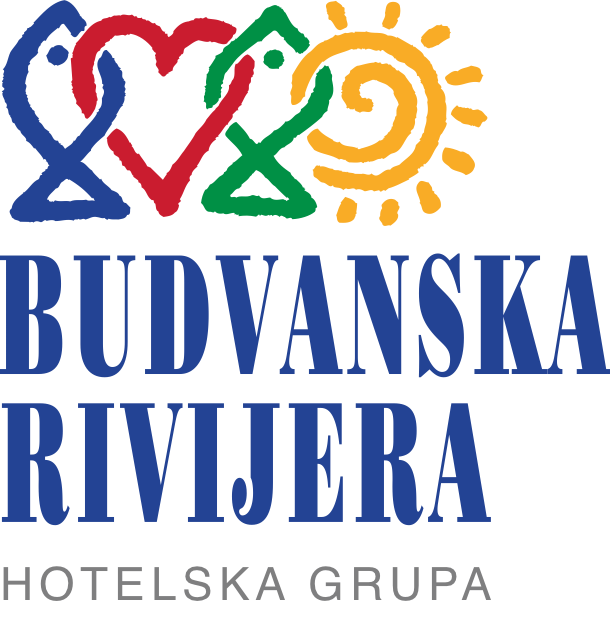 Naručilac: Hotelska grupa „Budvanska rivijera” AD BudvaBroj: 04/1-1315Mjesto i datum: Budva, 30.03.2023. godineNa osnovu člana 62. stav 2 Pravilnika o uređivanju postupaka nabavki roba, usluga i radova u Hotelskoj grupi „Budvanska rivijera“ AD (broj 02-4960/6 od 15.09.2021. godine), u postupku odlučivanja o izboru najpovoljnije ponude po tenderskoj dokumentaciji Hotelske grupe „Budvanska rivijera” AD Budva, broj 04/1-891 od 14.03.2023. godine, u postupku nabavke, za nabavku roba – Bazenska hemija, za potrebe HG “Budvanska rivijera” AD Budva, ovlašćeno lice Hotelske grupe „Budvanska rivijera” AD Budva, Jovan Grgović, izvršni direktor, na predlog Komisije za otvaranje i vrednovanje ponuda, donosiOdluka                                                                                                                                                                                             o izboru najpovoljnije ponudeU postupku nabavke, po tenderskoj dokumentaciji Hotelske grupe „Budvanska rivijera” AD Budva, broj 04/1-891 od 14.03.2023. godine, za nabavku roba -  Bazenska hemija za potrebe HG “Budvanska rivijera” AD Budva, prema specifikaciji roba, pristigle su u roku određenom tenderskom dokumentacijom, ponude ponuđača:1. Ponuda ponuđača „Hemko” DOO Podgorica, adresa Pavla Mijovića br. 1, djelovodni broj ponude: 04/1-1217 od  27.03.2023. godine, dostavljena u 10:20 časova, je dostavljena u skladu sa odredbama člana 56. Pravilnika o uređivanju postupaka nabavki roba, usluga i radova u Hotelskoj grupi „Budvanska rivijera“ AD, obzirom da u cjelosti ispunjava uslove utvrđene Tenderskom dokumentacijom, te je ista ocijenjena kao ispravna i vrednovana kao prvorangirana i najpovoljnija. O b r a z l o ž e nj eHotelska grupa “Budvanska rivijera” AD Budva, je u skladu sa Pravilnikom, objavila tendersku dokumentaciju broj 04/1-891 od 14.03.2023. godine, u postupku nabavke, za nabavku roba – Bazenska hemija za potrebe HG ”Budvanska rivijera” AD Budva, dana 14.03.2023. godine, na web stranici Hotelske grupe „Budvanska rivijera“ AD i u dnevnom listu „Dan“, dana 15.03.2023. godine.Komisija za otvaranje i vrednovanje ponuda je u skladu sa nadležnostima koje su propisane članom 32. Pravilnika o uređivanju postupaka nabavki roba, usluga i radova u Hotelskoj grupi „Budvanska rivijera“ AD obavila sljedeće radnje u postupku:Pripremila tendersku dokumentaciju;Dana 27.03.2023. godine sprovela postupak javnog otvaranja ponuda, o čemu je sačinila Zapisnik o javnom otvaranju ponuda broj 04/1-1230 od 27.03.2023. godine;Izvršila pregled, ocjenu, upoređivanje i vrednovanje dostavljene ponude, o čemu je sačinila Zapisnik o pregledu, ocjeni i vrednovanju ponuda broj 04/1-1314 od 30.03.2023. godine;Pripremila odluku o izboru najpovoljnije ponude u postupku u formi prijedloga Odluke o izboru najpovoljnije ponude;Predmet nabavke je izbor najpovoljnijeg ponuđača za nabavku roba – Bazenske hemije za potrebe Hotelske grupe “Budvanska rivijera” AD Budva, shodno specifikaciji roba  koja čini sastavni dio tenderske dokumentacije.Predmet nabavke se nabavlja:x kao cjelina, procijenjene vrijednosti sa uračunatim PDV-om 30.000,00 €;Izvor finansiranja vlastita sredstva Hotelske grupe „Budvanska rivijera“ AD Budva.Podaci o dostavljenim ponudama, prema redosljedu dospijeća iz Zapisnika o javnom otvaranju ponuda broj : 04/1-1230 od 27.03.2023. godine:„Hemko” DOO Podgorica              adresa: Ul. Pavla Mijovića br. 1, Podgorica                          djelovodni broj ponude: 04/1-1217  od 27.03.2023. godine,             dostavljena u 10:20 časova Neblagovremene ponude:Nije bilo neblagovremenih ponuda.Ispravne su ponude  ponuđača:Podaci o činjenicama i dokazima sadržanim u ponudi:„Hemko” DOO Podgorica              adresa: Ul. Pavla Mijovića br. 1, Podgorica                          djelovodni broj ponude: 04/1-1217  od 27.03.2023. godine,             dostavljena u 10:20 časova Ponuđač je ponudu pripremio kao jedinstvenu cjelinu i nije svaku prvu stranicu svakog lista i ukupan broj listova ponude označio rednim brojem i pečatom.Dokumenta koja sačinjava ponuđač, a koja čine sastavni dio ponude svojeručno su potpisana od strane ovlašćenog lica ponuđača. Ponuda nije povezana jednim jemstvenikom tako da se mogu naknadno ubacivati, odstranjivati ili zamjenjivati pojedinačni listovi, a da se pri tome ne ošteti list ponude.Ponuda je dostavljena u odgovarajućem zatvorenom omotu. Na jednom dijelu omota ponude ispisani su naziv i sjedište naručioca, broj poziva za nadmetanje i tekst sa naznakom: "Ne otvaraj prije javnog otvaranja ponuda", a na drugom dijelu omota ispisani se naziv, sjedište, ime i adresa ponuđača. Ponuđač dostavio:- Naslovnu stranu ponude, strana 1/35;- Sadržaj ponude, strana 2/35;- Popunjene podatke o ponudi i ponuđaču, strana 3/35;Ponuđač podnosi ponudu samostalno.Ponuđač dostavio  podatke o podnosiocu samostalne. U ovom dijelu je određen  Slavko Rakočević, izvršni direktor, kao lice ovlašćeno za potpisivanje finansijskog dijela ponude i dokumenata u ponudi.- Izjavu o nepostojanju sukoba interesa na strani ponuđača od strane Slavko Rakočević, uredno potpisana i ovjerena, broj  2703001/2023 od  27.03.2023. godine, strana 7/35;1.Dokaz o registraciji kod organa nadležnog za registraciju privrednih subjekata sa podacima o ovlašćenim licima ponuđača:Izvod iz Centralnog registara privrednih subjekata Poreske uprave u Podgorici, od 15.03.2023. godine, u formi  ovjerene kopije, strana 8/35;Komisija za otvaranje i vrednovanje ponuda cijeni da su navedeni dokazi u kojem su dostavljeni podaci o ovlašćenim licima ponuđača, izdati od nadležnog organa i da je ponuđač registrovan, te da je kao takav ocijenjen adekvatnim dokazom u predmetnom postupku nabavke.2.Dokaz nadležnog organa izdatog na osnovu kaznene evidencije, koji ne smije biti starije od šest mjeseci do dana javnog otvaranja ponuda;Uvjerenje Ministarstva pravde da se “Hemko” DOO Podgorica, čije je odgovorno lice Slavko Rakočević ne nalazi u kaznenoj evidenciji Ministarstva pravde Crne Gore, broj 11-0702-4372/23  od 17.03.2023. godine, u formi ovjerene kopije, strana 10/35;Uvjerenje Ministarstva pravde da se odgovorno lice Slavko Rakočević ne nalazi u kaznenoj evidenciji, br. 11-0702-4373/23  od 16.03.2023. godine, u formi ovjerene kopije, strana 12-13/35;Komisija za otvaranje i vrednovanje ponuda cijeni da su navedeni dokazi izdati od strane nadležnog organa na osnovu podataka iz kaznene evidencije, da nijesu stariji od 6 mjeseci od dana javnog otvaranja ponuda, što je u skladu sa čl. 36. Pravilnika o uređivanju postupka nabavki roba, usluga i radova u Hotelskoj grupi “Budvanska rivijera” AD i Tenderskom dokumentacijom. Komisija za otvaranje i vrednovanje ponuda cijeni da je ponuđač dokazao da je ispunio uslove da ponuđač, odnosno njegov zakonski zastupnik nije pravosnažno osuđivan za neko od krivičnih djela organizovanog kriminala sa elementima korupcije, pranja novca i prevare, te je kao takvo ocijenjeno ispravnim dokazom u predmetnom postupku.  - Ponuđač dostavio bezbjednosne listove, strana 25-35/35;- Ponuđač dostavio sertifikat ISO14001 za proizvodnju hemijskih proizvoda namijenjen za opštu upotrebu za održavanje lične higijene i čistoće, strana 21/35.- Izjava kojom se garantuje ispravnost isporučenog hlora do 30 dana od isporuke, strana 20/35.	- Potpisan Nacrt ugovora o nabavci, saglasnost na nacrt ugovora, uredno potpisana i ovjerena, strane 15-18/35;Ponuđač podnio finansijski dio ponude, strana 4-6/35:FINANSIJSKI DIO PONUDE Uslovi ponude:- Sredstvo finansijskog obezbjeđenja, garancija ponude u visini 2% od procijenjene vrijednosti nabavke, kao garancija ostajanja u obavezi prema svojoj ponudi u roku važenja iste – na iznos od  600,00 €, izdata od strane CKB  banke  br. 10-0-10787 od 23.03.2023. godine, dostavljena u formi originala sa rokom važenja do 24.04.2023. godine.Na osnovu prethodno  izloženog, Komisija  za otvaranje i vrednovanje ponuda nabavke cijeni da je ponuda ponudjača “Hemko” DOO Podgorica, dostavljena u skladu sa odredbama člana 56. Pravilnika o uređivanju postupka nabavki roba, usluga i radova u Hotelskoj grupi „Budvanska rivijera“ AD ispravna,  obzirom da u cjelosti  ispunjava uslove utvrdjene tenderskom dokumentacijom. Članom 56. Pravilnika o uređivanju postupka nabavki roba, usluga i radova u hotelskoj grupi „Budvanska rivijera“ AD je propisano: „Ispravna ponuda je ponuda koja u cjelosti ispunjava uslove utvrđene pozivom za nadmetanje i tenderskom dokumentacijom“. Neispravne ponude:	Nije bilo neispravnih ponuda.Vrednovanje ponuda :Komisija za otvaranje i vrijednovanje ponuda nabavke je izvršila vrednovanje ispravnih ponuda po kriterijumu najniža ponuđena cijena na sljedeći način:	Ponudi ponuđača “Hemko” DOO Podgorica, za ponuđenu cijenu od 29.053,07 eura, dodijeljeno je   100,00 bodova;Primjenom kriterijuma „najniža ponuđena cijena“  ponude su bodovane na sljedeći način:Ponudi ponuđača “Hemko” DOO Podgorica, za ponuđenu cijenu od 29.053,07 eura, dodijeljeno je   100,00 bodova;Komparativni prikaz, analiza i redosljed ponuda  po opadajućem broju dodijeljenih bodova:U  postupku  nabavke, po tenderskoj dokumentaciji  HG „Budvanska rivijera” AD Budva, broj 04/1-891 od 14.03.2023. godine, izbor najpovoljnije ponude za  nabavku roba – Bazenska hemija, za potrebe Hotelske grupe "Budvanska rivijera" AD Budva, pristigle  su u roku odredjenom tenderskom dokumentacijom, ispravne ponude ponuđača:„Hemko” DOO Podgorica              adresa: Ul. Pavla Mijovića br. 1, Podgorica                          djelovodni broj ponude: 04/1-1217  od 27.03.2023. godine,             dostavljena u 10:20 časova Rang lista ponuda  po silaznom redosljedu:Na osnovu prosječnog broja bodova dodijeljenih ponudama po predviđenom kriterijumu, utvrđena je sljedeća rang lista ponuda po silaznom redoslijedu: “Hemko” DOO  Podgorica......………..…..………...…………….…….100,00 bodovaKomisija za otvaranje i vrednovanje ponuda na osnovu utvrđenih činjenica i izvedenih dokaza u postupku pregleda, ocjene i vrednovanja ponuda predlaže ovlašćenom licu naručioca da donese:odluku o izboru najpovoljnije ponudei da se za najpovoljniju ponudu izabere ponuda ponuđača:„Hemko” DOO Podgorica              adresa: Ul. Pavla Mijovića br. 1, Podgorica                          djelovodni broj ponude: 04/1-1217  od 27.03.2023. godine,             dostavljena u 10:20 časova FINANSIJSKI DIO PONUDE Ovlašćeno lice Naručioca Hotelske grupe „Budvanska rivijera“ AD Budva je prihvatilo prijedlog Komisije za otvaranje i vrednovanje ponuda i ovim putem donosi Odluku o izboru najpovoljnije ponude za nabavku roba – Bazenska hemija za potrebe Hotelske grupe “Budvanska rivijera” a.d. Budva, prema specifikaciji roba.U skladu sa prethodno navedenim odlučeno je kao u dispozitivu odluke.Uputstvo o pravnom sredstvuPonuđač može izjaviti žalbu protiv ovog rješenja Drugostepenoj komisiji Naručioca u roku od 3 (tri) dana od dana dostavljanja ove odluke.Žalba se izjavljuje preko naručioca neposredno, putem pošte preporučenom pošiljkom sa dostavnicom. Uz žalbu se dostavlja dokaz da je plaćena naknada za vođenje postupka po žalbi u iznosu od 1% od procijenjene vrijednosti javne nabavke, a najviše 8.000,00 eura, na žiro račun Hotelske grupe “Budvanska rivijera” a.d. Budva broj 520-67710-63 kod Hipotekarne banke.Ukoliko je predmet nabavke podijeljen po partijama, a žalba se odnosi samo na određenu/e partiju/e, naknada se plaća u iznosu 1% od procijenjene vrijednosti javne nabavke te /tih partije/a.Ukoliko se uz žalbu ne dostavi dokaz da je uplaćena naknada za vođenje postupka u propisanom iznosu žalba će biti odbačena kao neuredna. Ukoliko je predmet nabavke podijeljen po partijama, a žalba se odnosi samo na određenu/e partiju/e, naknada se plaća u iznosu 1% od procijenjene vrijednosti javne nabavke te /tih partije/a.Ukoliko se uz žalbu ne dostavi dokaz da je uplaćena naknada za vođenje postupka u propisanom iznosu žalba će biti odbačena kao neuredna.    Ovlašćeno lice naručioca Izvršni direktor Jovan Gregović______________________       Ukupno bez PDV-a24.010,80 €PDV 5.042,27 €Ukupan iznos sa PDV-om:29.053,07 €Rok izvršenja ugovora jePeriod od godinu dana od dana zaključivanja ugovora odnosno od dana zaključivanja ugovora do potrošnje ugovorene vrijednosti ukoliko to prvo nastupim kao okolnost.Mjesta izvršenja ugovora su Budva:(hoteli „Slovenska plaža” i „Aleksandar”);Petrovac:(hoteli „Palas” i „Castellastva”)Način i dinamika isporuke/izvršenjaRoba se isporučuje sukcesivno, prema ispostavljenim trebovanjima, a prima se od strane magacionera i ovlašćenog stručnog lica Naručioca. Vrijeme isporuke u roku od 24 h od trenutka narudžbe, a najkasnije do 10 h navedenog dana.Svakodnevna isporuka na 4 lokacije.Rok plaćanja 60 dana od dana dostavljanja faktureGarancija kvalitetaZa sredstvo pod rednim brojem 1, ponuđač je u obavezi da dostavi:Bezbjedonosni list proizvoda;Dokaz da posjeduje sertifikat ISO 14001;Izjavu da garantuje ispravnost isporučenog hlora do 30 dana od isporuke.Način plaćanjaVirmanskiPeriod važenja ponude20 dana od dana javnog otvaranja ponudaUkupno bez PDV-a24.010,80 €PDV 5.042,27 €Ukupan iznos sa PDV-om:29.053,07 €